МУНИЦИПАЛЬНОЕ ДОШКОЛЬНОЕ ОБРАЗОВАТЕЛЬНОЕ УЧРЕЖДЕНИЕДЕТСКИЙ САД № 4 «ЛАДУШКИ» Телефон: 8(49345) 2-24-47. E-mail: ladyshki4@mail.ru.Почтовый адрес: 155360 Ивановская область, г. Пучеж, ул. Максима Горького, д. 12Конспект организованной  образовательной деятельности на тему: «В гости к Зайке мы идем» Номинация  «Лучшая методическая разработка по физическому развитию»Младший возраст 3-4 годаВоспитатель первой категорииН.М.Жирова2022Цель для педагога: формировать  двигательные навыки и физические умения детей.Цель для детей: найти дорогу к Зайчику и погулять с ним по лесу, преодолевая препятствия. ЗадачиОбучающие:формировать умение строиться в шеренгу, перестраиваться в колонну по одному, в круг;формировать выразительность движений, умение передавать простейшие действия персонажей;учить ползать змейкой между предметами;продолжать учить детей соотносить движения с текстом;формировать умение сохранять правильную осанку при выполнении упражнений на равновесие; продолжать учить действовать в соответствии с правилами подвижных игр.Развивающие:совершенствовать умение отгадывать загадки по сюжету образовательной деятельности;развивать умение выполнять ходьбу и бег свободно, не шаркая ногами, не опуская голову, не наталкиваясь друг на друга;развивать навыки выразительности и красоты движений;закреплять умение действовать синхронно, выполняя общеразвивающие упражнения;развивать умение энергично отталкиваться двумя ногами и правильно приземляться в прыжках на двух ногах на месте и с продвижением вперед;развивать умение детей правильно проговаривать слова в игре.Воспитательные:воспитывать желание и интерес к занятиям физической культурой и спортом;вызвать у детей эмоциональный отклик и желание заниматься физической культурой;способствовать проявлению положительных эмоций.повышать двигательную активность детей.Оздоровительные:осуществлять профилактику  плоскостопия с помощью разных видов ходьбы;формировать правильное дыхание  при выполнении дыхательных упражнений;укреплять опорно – двигательный аппарат, мышечную и дыхательную системы;контролировать выработку правильной осанки во время выполнения упражнений.Оборудование: бубен, игрушка Заяц, гимнастическая скамейка длиной 80см; атласная лента шириной 15см; набор цветных конусов в количестве 5 штук, маска волка.Методы и приёмы:  создание проблемной ситуации; использование художественного слова; словесный  (объяснение упражнения); наглядный (выполнение движений по показу);  показ ребенка; практический (выполнение физических упражнений); страховка во время выполнения упражнений; игровой (подвижная игра и игра малой подвижности).Технологическая карта ООДСписок используемой литературы.Основная общеобразовательная программа дошкольного образования «От рождения до школы» Н,Е, Вераксы, Т.С. Комаровой, М.А. Васильевой Москва «Мозаика – синтез», 2011г.Физическая культура в детском саду (2 младшая группа) Л.И. Пензулаева издательство «Мозаика – синтез» Москва, 2015г.Физическое воспитание дошкольников. Теоретические и методические основы. И. И. Малозёмова  Екатеринбург, 2018г.Утренняя гимнастика в детском саду Т.Е. Харченко Москва «Мозаика – синтез» 2011г."Учите бегать, прыгать, лазать, метать", Е.Н.Вавилова  Москва, 1983 г. Физическая культура в детском саду. Осокина Т.Н. М., "Просвещение", 1973г.Методика физического воспитания в дошкольных  учреждениях. Хухлаева Д.В. Учебник для учащихся пед. училищь,1984г.Приложение №1Подвижная игра «Волк и зайцы»Цель: Развивать у детей умение действовать по сигналу.Задачи: упражнять и отрабатывать умение в прыжках на обеих ногах с продвижением вперед; учить детей соблюдать игровые правила; развивать ловкость, выносливость, быстроту.Описание игры.Одного из играющих выберем «волком», а остальные дети будут «зайцами». На одной спортивного зала  будут разложены  кружочки-домики «зайцев», а на другой стороне овраг, в котором будет сидеть «волк». Воспитатель проговаривает вместе с детьми слова:Зайки скачут,(дети выполняют прыжки на двух ногах с продвижением вперед)Скок, скок, скок,На зеленый на лужок.Травку щиплют, кушают,(садятся на корточки, имитируют щипание травы)Осторожно слушают,Не идет ли волк. Когда воспитатель произносит последнее слово, которое является сигналом, «волк» выходит из оврага и бежит за «зайцами», стараясь их поймать (коснуться). «Зайцы» убегают каждый в свой домик. Пойманных «зайцев» «волк» отводит в овраг. Игра проводится  2 раза.Приложение №2Игра малой подвижности «Узнай по голосу»Цель: восстановление дыхания и пульса после физических нагрузок.Задачи:  формировать умение детей строится в круг; играть, соблюдая правила; развивать речевые навыки.Описание игрыДети вместе с воспитателем встают в круг. Воспитатель с помощью считалки определяет водящего, который должен выйти в центр круга (в лес), и ладошками должен прикрыть глаза. Дети идут по кругу и произносят текст: «Ваня, ты сейчас в лесу,Мы зовём тебя «Ау!»
Крепче глазки закрывай,Кто позвал тебя – узнай!»
Воспитатель показывает на одного из стоящих в кругу детей, и ребёнок, на которого указали, говорит: «Ау!». Водящий должен по голосу определить, кто его позвал.Игра повторяется 5-6 раз.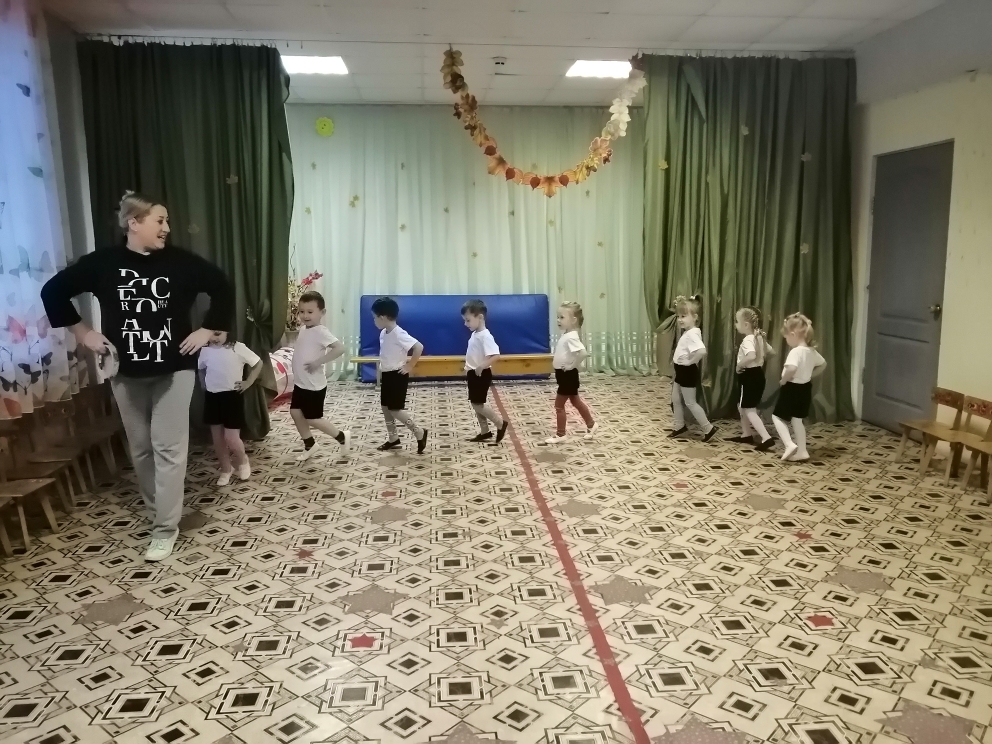 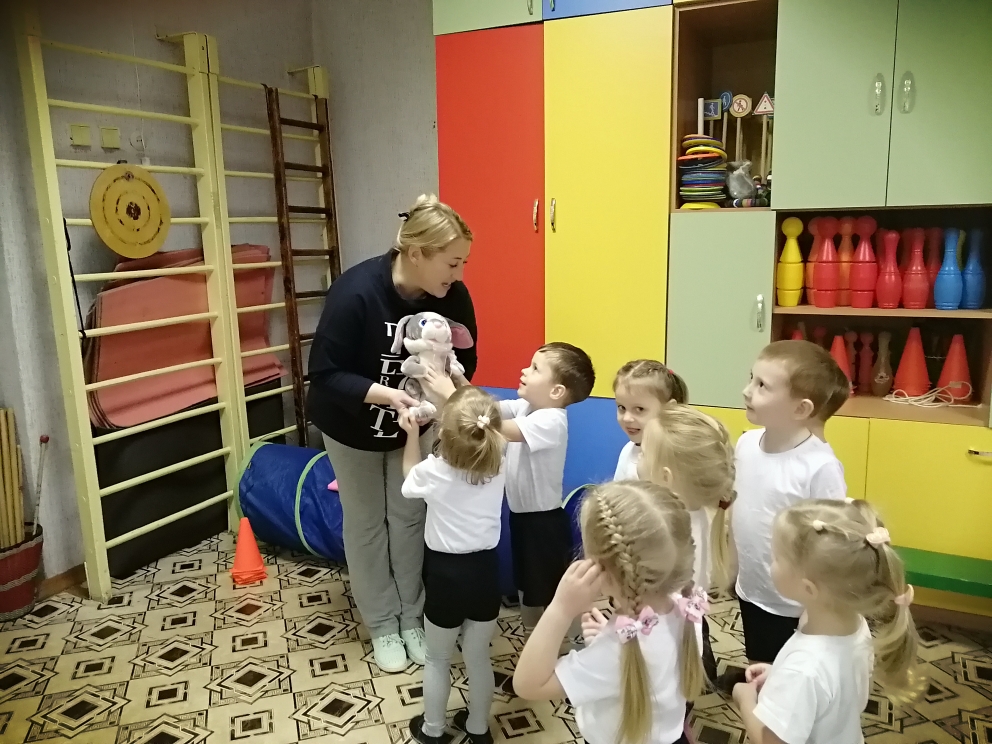 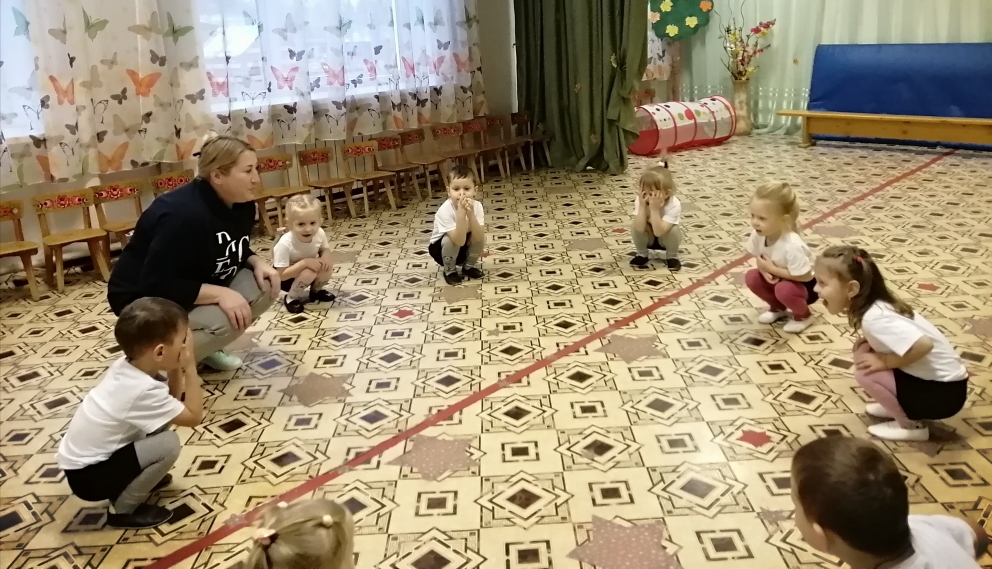 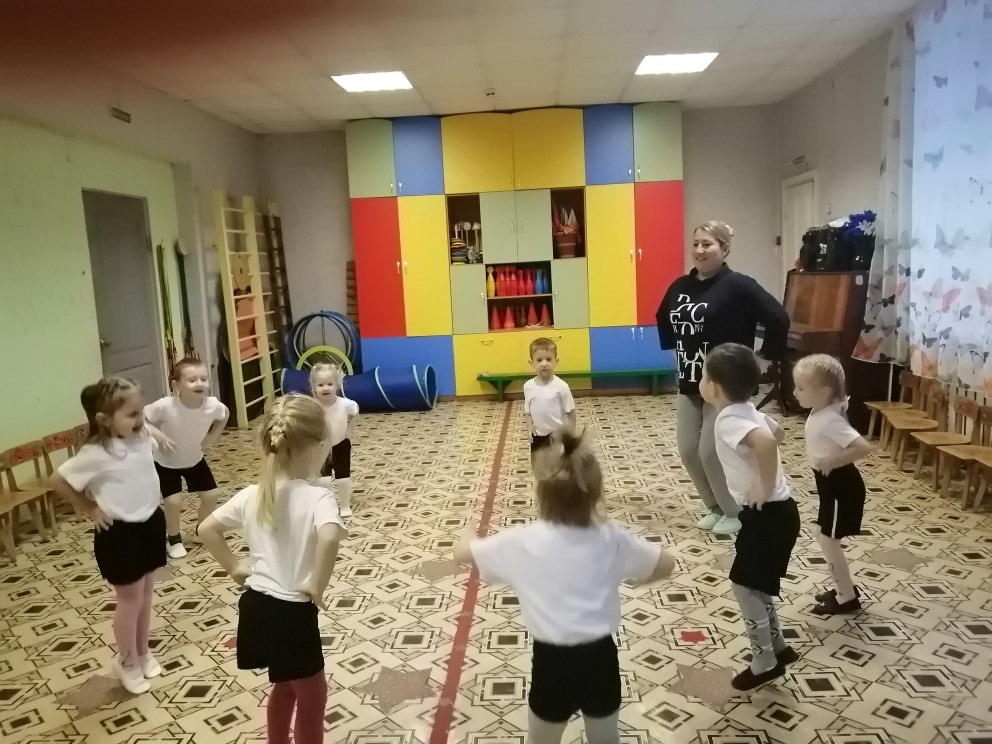 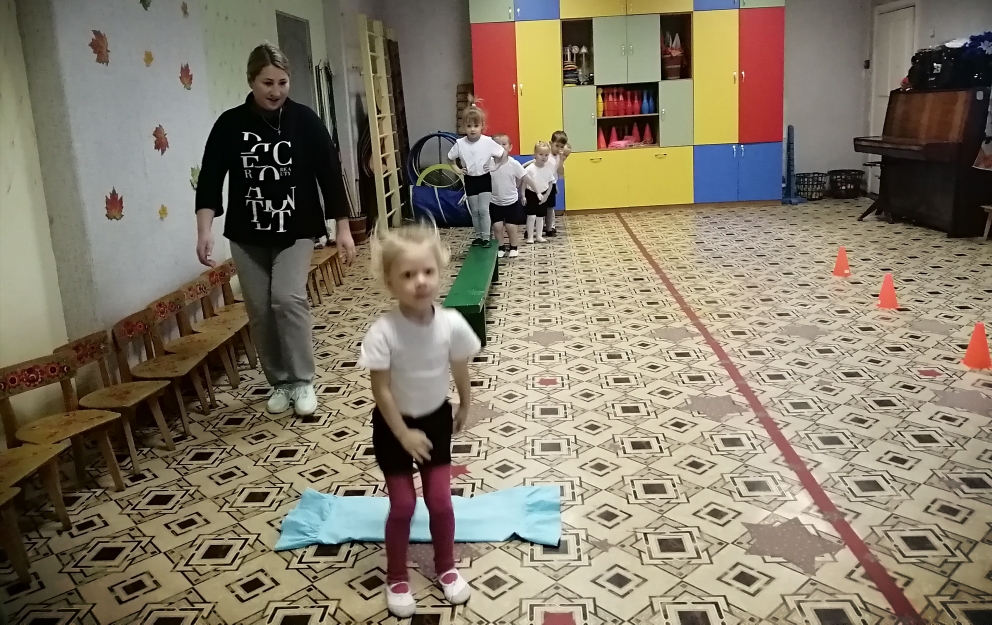 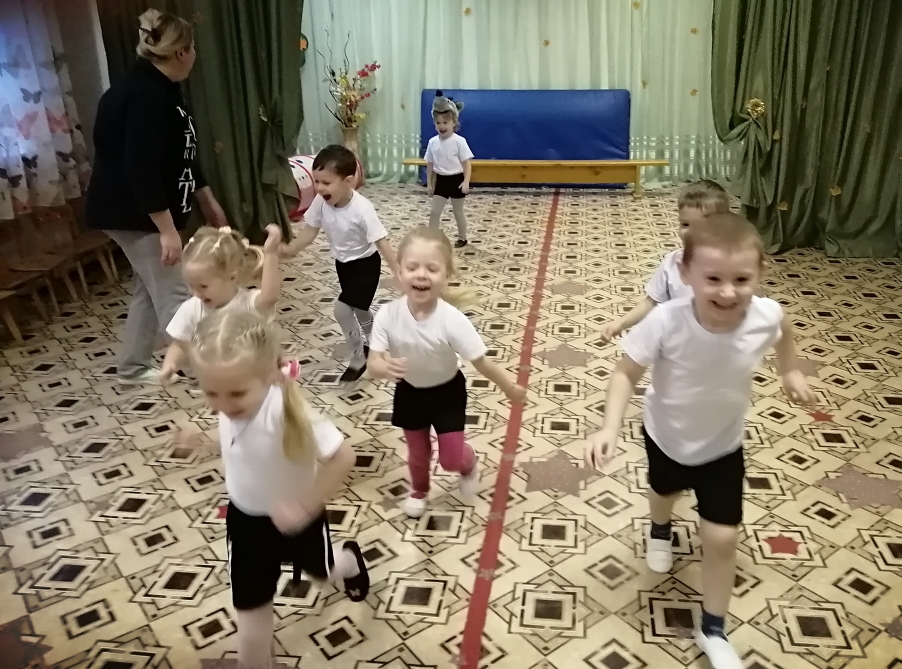 Этапы, продолжительностьДеятельность педагогаПредполагаемая деятельность детейПланируемые результатыОрганизационный моментХудожественное словоВводная частьСоздание мотивацииСюрпризный момент.Основная часть.Общеразвивающие упражнения без предметов.Дыхательная гимнастикаОсновные виды движений.  При выполнении  используется поточный метод.Подвижная  игра«Волк и зайцы» Малоподвижная игра«Узнай по голосу»Итог-Ребята, давайте построимся с вами в шеренгу.-Послушайте мою загадку. -Прыг, скок! Прыг, скок, длинноушка серый бок. Прыгает ловко, кушает морковку. Кто это?-Верно, это Зайчик, но он был такой грустный, давайте отправимся к нему в гости, найдем дорогу к его дому и поиграем с ним, его развеселим. Медицинский работник проводит замер пульса двух детей.Отправляемся в путь?-Направо!-Детки весело шагают, ножки выше поднимают.-Встретили лисичку, идём на носочках, а руки ставим на пояс, крадемся как лиса.-А теперь на пятках идет мишка косолапый. Руки за спину, держим спину прямо.- Детки весело бегут и ничуть не устают. Бегут на носочках, торопятся к Зайчику в гости. -Ребята, мы почти на месте, давайте надуем Зайке воздушный шарик. Наконец – то мы пришли, Зайкин домик мы нашли. Педагог вносит игрушку зайца и говорит от его имени.- Здравствуйте, ребята! Как я рад, что вы пришли ко мне в гости. У окошка я сидел и на вас на всех смотрел. Как красиво вы шагали и как быстро все бежали, не споткнулись, не упали. И за это покажу я вам   гимнастику свою. В круг скорее все вставайте и зарядку начинайте. Показ педагога, словесные инструкции.1. «Зайцы мышцы укрепляют, зайцы лапочки сгибают».И.п. Ноги вместе, кисти в кулак, руки к плечам, в стороны. 4 раза. 2. «Наши зайцы очень смелы, повернулись вправо-влево». И.п. Ноги вместе, руки на поясе. Повороты вправо, влево. 4 раза.3. «Зайцы делают наклоны, ребятишкам шлют поклоны».И.п. Ноги на ширине плеч, руки на поясе, наклониться вперед, коснуться пола, вернуться  в  и.п. 4раза. 4. «На полянке лесной спрятались  зайки под сосной».И.п. Ноги на ширине ступни, руки на поясе. Присесть, руки на колени, вернуться в и.п. 4-5 раз.5. «Зайки  выпрямили спинки, поскакали по тропинке».И.п. Ноги вместе, руки на поясе. Прыжки на двух ногах на месте под счет воспитателя или удары в бубен. 6 раз. После серии прыжков ходьба на месте.Вторая серия, 4 прыжка.-Ребята, в лесу поднялся ветер.  Давайте  с вами покажем,  как дует ветер.«Дует ветерок в лесу».-Я очень люблю гулять по лесу и преодолевать различные препятствия (воспитатель продолжает говорить от имени Зайчика).  Пойдемте со мной гулять друзья. 1.«Зайка любит по мостику гулять». -Мы по мостику пройдем и не упадем.И.п.- стоя на краю гимнастической скамьи, руки, на поясе. Техника выполнения.Сохраняя равновесие дойти до конца скамьи, спрыгнуть на носочки. Удерживать спину ровно, следить за осанкой, смотреть вперёд, а не вниз.Контроль  качества выполнения упражнений и безопасности с участием помощника воспитателя. 2. «Перепрыгнем через ручеек» (атласная лента). -Ручеек впереди, его надо перепрыгнуть.И.п.-  ноги  на ширине ступни. Ноги полусогнуты, туловище наклонено вперёд, руки отведены назад.Техника выполнения.Оттолкнуться обеими ногами с одновременным взмахом рук вперед- вверх. Выполнить прыжок и приземлиться на носочки на полусогнутые ноги.3. «Дорожка змейка»-Вот дорожка не простая, а как змейка озорная.И.п.- стоя на четвереньках, упор на ладони и колени. Техника выполнения.Проползти змейкой, между предметами не касаясь  и не роняя их.Повторный замер пульса у тех же детей. Увеличение пульса - показатель достаточной плотности проведения занятия.-Ребята, я хоть и очень волка боюсь, но очень хочу поиграть с вами в интересную игру «Волк и зайцы». Приложение № 1. -А мы с ребятами хотим поиграть с тобой в игру «Узнай по голосу». -Посмотри , как наши детки умеют узнавать друг друга по голосу. Приложение №2. Повторный замер пульса у тех же детей. Восстановление до исходных показателей.-Ребята, к кому мы сегодня искали дорожку?-Кого мы встретили в лесу, пока  искали зайчика?-А что больше всего  вам понравилось делать вместе с  Зайчиком?Построение в шеренгу по веревочке.Слушают загадку, отгадывают-Это Зайчик.-Да!Выполняют ходьбу за воспитателем, с высоким подниманием колена. Выполняют ходьбу на носочках.Выполняют ходьбу на пятках в соответствии с  инструкцией педагога.Выполняют бег, соблюдая ориентиры.  Выполняют упражнение на дыхание. Имитируют надувание воздушного шарика.Дети радуются. Перестраиваются в круг для выполнения ОРУ.Дети выполняют упражнения вместе с педагогом.Выполняют упражнение на восстановление дыхания. Выполняют ходьбу по гимнастической скамейке, руки на поясе.  Наглядный метод-показ выполнения движения ребенком.Выполняют прыжок  через «ручеёк». Контроль воспитателя  выполнения техники прыжка, учит мягко приземляться. Используется одновременно и словесный и показательный метод.Дети ползут змейкой между предметами-конусами, стараясь не задеть их. Показ выполнения движения ребенком.Дети радуются, эмоционально оживляются. Дети строятся в круг для игры.Узнают друг друга по голосу. - К Зайчику.-Лису, медведя.- Предполагаемые ответы детей ( прыгать через ручеёк, делать зарядку….)Формирование интереса к ОД.Формирование умения строиться в шеренгу.Формирование умения отгадывать загадки.Создание мотивации и эмоционального настроения.Формируются умения в ходьбе в колонне по - одному и ориентировка в пространстве.Формируется умение ходить на носочках. Дети знают и соблюдают правила безопасного поведения.Формируется правильная осанка.Формируется умение бегать на носочках в колонне по одному.Дыхание и пульс восстанавливаются.Повышается эмоциональный настрой.Закрепляется умение построения в круг.Развиваются и укрепляются различные группы мышц. Совершенствуется качество выполнения ОРУ.Восстанавливается дыхание после физической нагрузки и эмоционального возбуждения.Формируется умение четко выполнять методические указания взрослого. Осваивают умение ходьбы по гимнастической скамейке.Овладевают умением прыжка через предметы с места.Формируется умение ползать змейкой между предметами.Формируется интерес  к подвижным играм. Воспитывается доброжелательное отношение между детьми, умение играть вместе, сообща, соблюдая правила игры.Происходит расслабление и восстановление мышечного тонуса. У детей формируется умение анализировать свою деятельность и подводить итог занятия.